1 категория 3-4 классы (8-9 летний цикл обучения)Построить аккорды в тональности Ми-бемоль мажор:Поставить ключевые знаки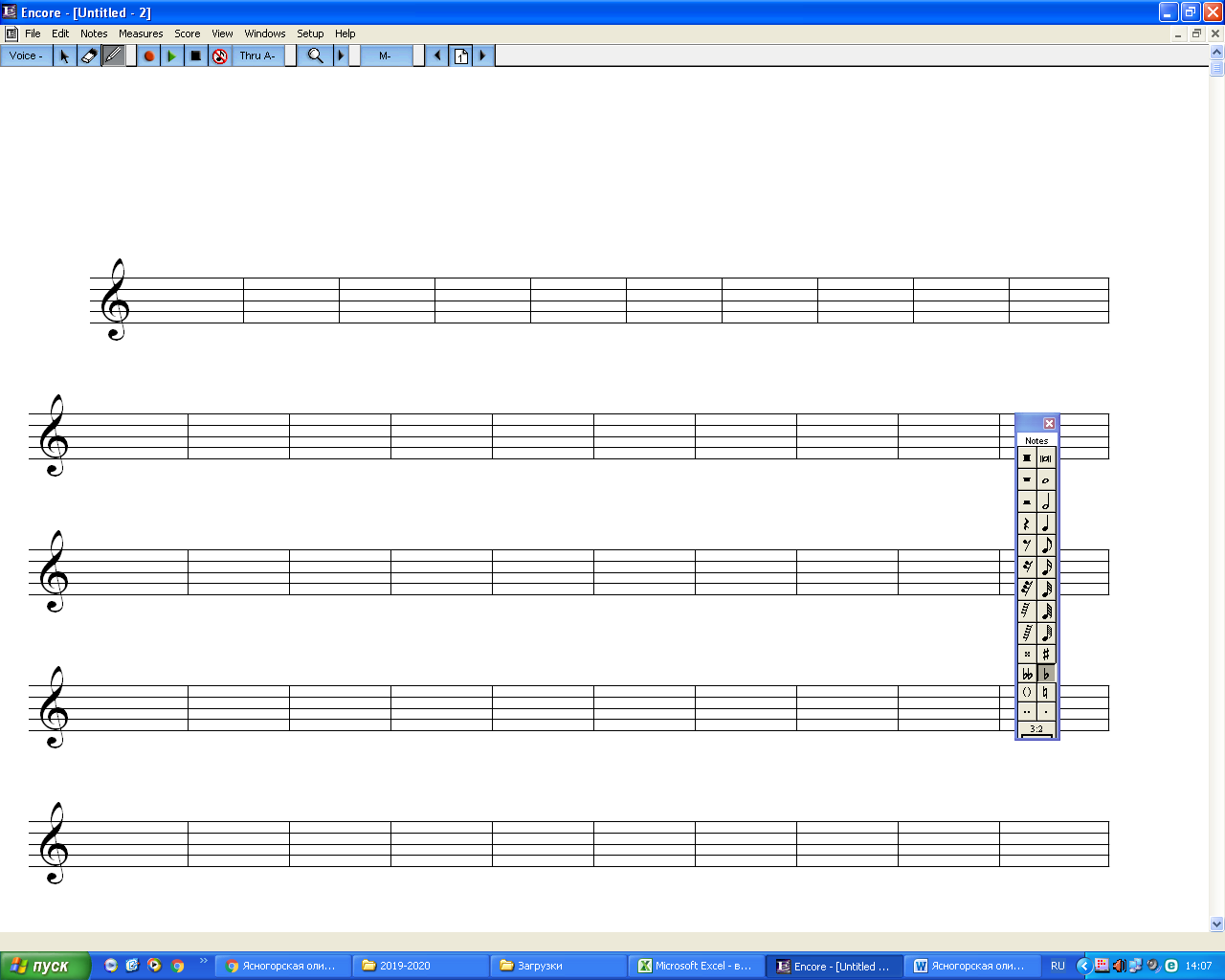     S53                 D6               S64                 T6                D53            Т53              D7                 S6             Ум.53            T64Выполнение задания: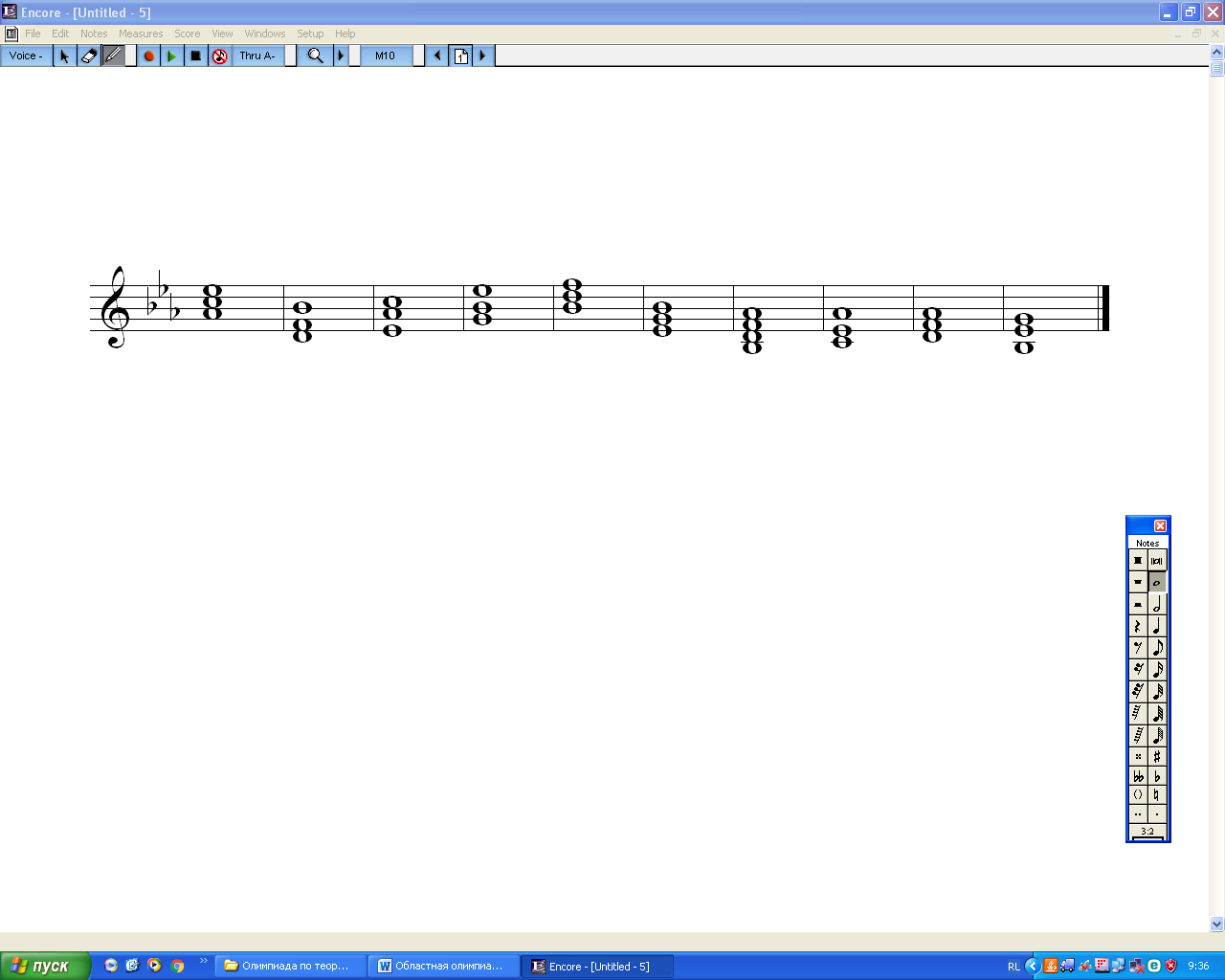           S53                D6               S64                T6            D53             Т53              D7              S6              Ум.53           T642 категория 3-4 классы (5-летний цикл обучения)Построить аккорды в тональностях Ля-бемоль мажор и фа минор.Поставить ключевые знаки, тональности обозначить по буквенной системе.		Ля-бемоль мажор					    фа минор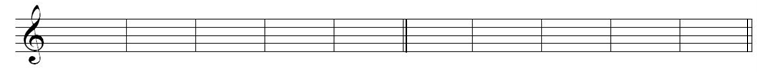     D2               S64 г               D43            T6           Ум.53/VII        K64            S53              D65           S6           D7Выполнение задания:As-dur                                                                            f-moll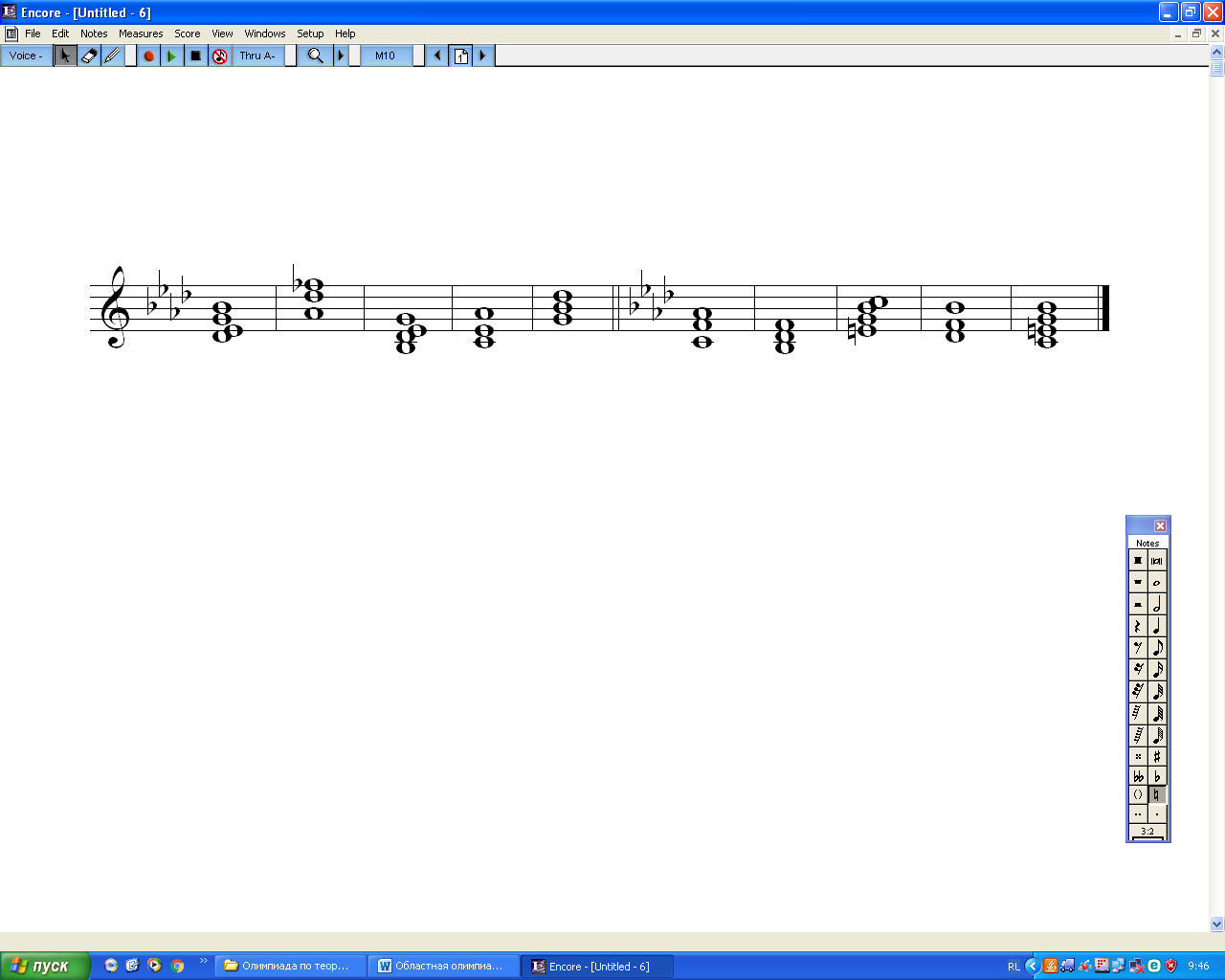             D2             S64 г              D43          T6    Ум.53/VII              K64            S53              D65       S6          D73 категория5-6 классы (8-9летний цикл обучения)Построить аккорды в тональности фа-диез минор. Разрешить аккорды, требующие разрешения. Тональность обозначить по буквенной системе.                      t64                          D2                             S6                           t6                          Ум.53/VII#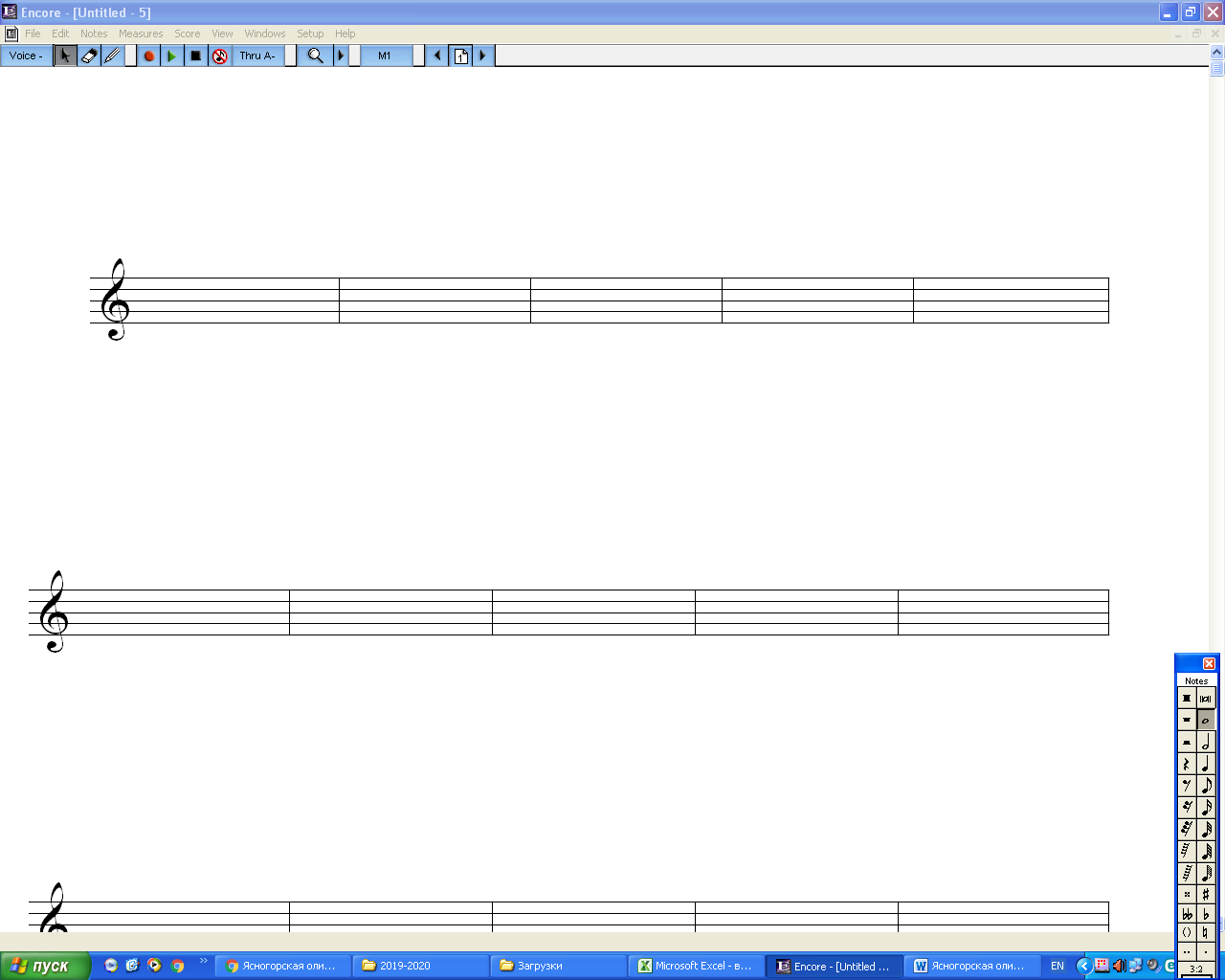           S64                          D7                                    D43                                K64                                    S53Выполнение задания: fis-moll 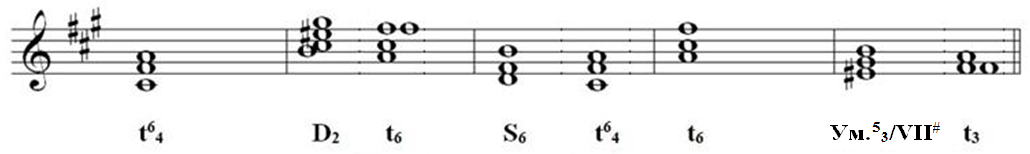 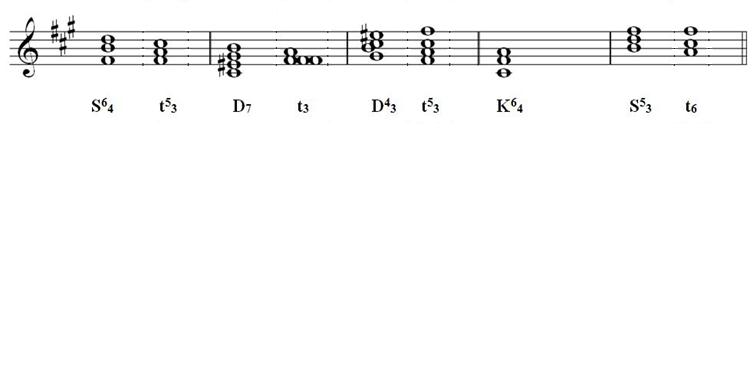 4 категория: 5 класс (5-летний цикл обучения)5 категория: 7 класс (8-9-летний цикл обучения)6 категория: 8-9 классыПостроить аккорды от звуков и разрешить их в соответствующие тональности разными способами.Тональности обозначить по буквенной системе: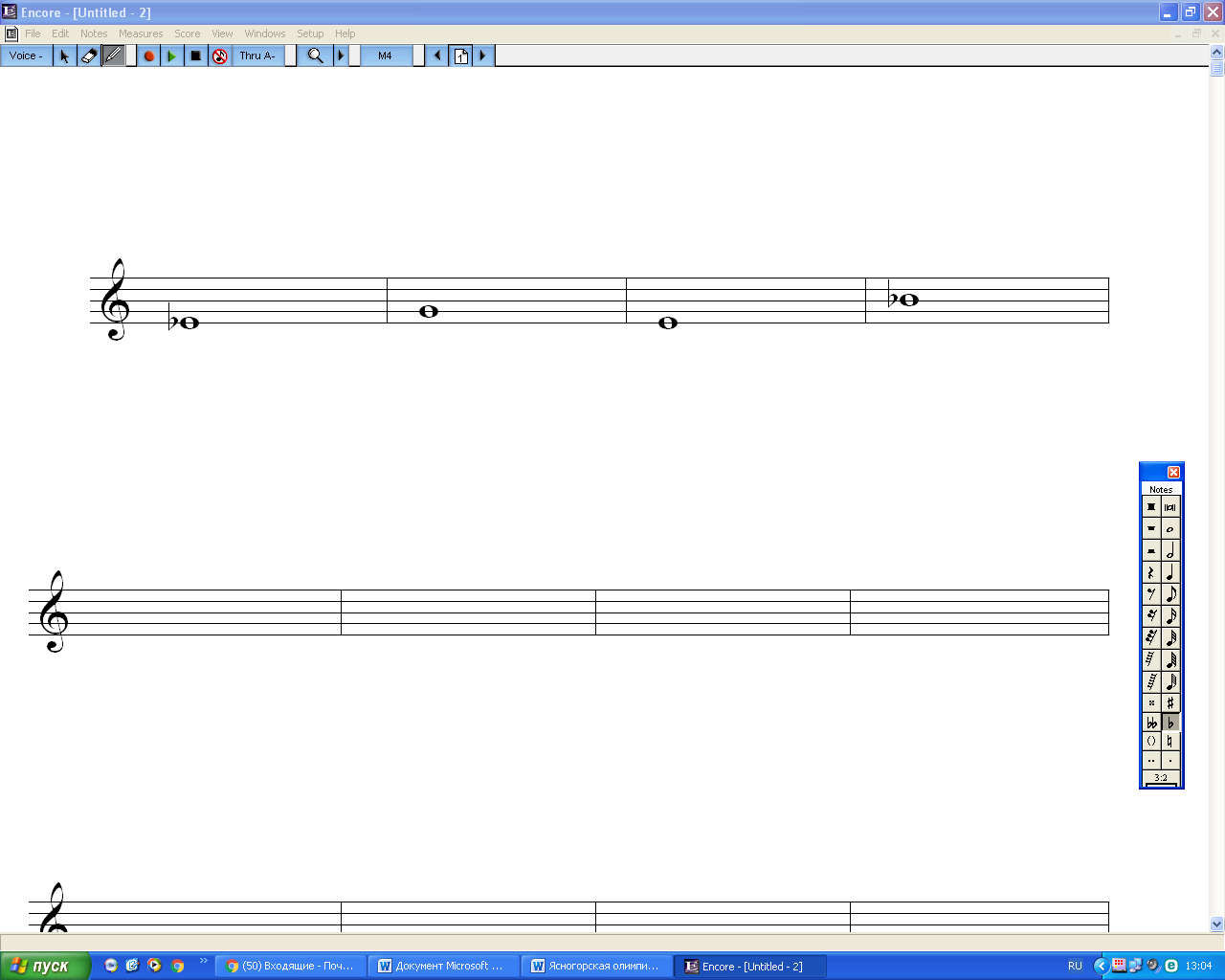              МБ2                                       МБ43 	                Ум.53                                        Ув.53Выполнение задания:B-dur		    b-moll г		      F-dur                        f-moll г                     D2              T6                 D2                  t6                       D43             T53                            D43          t53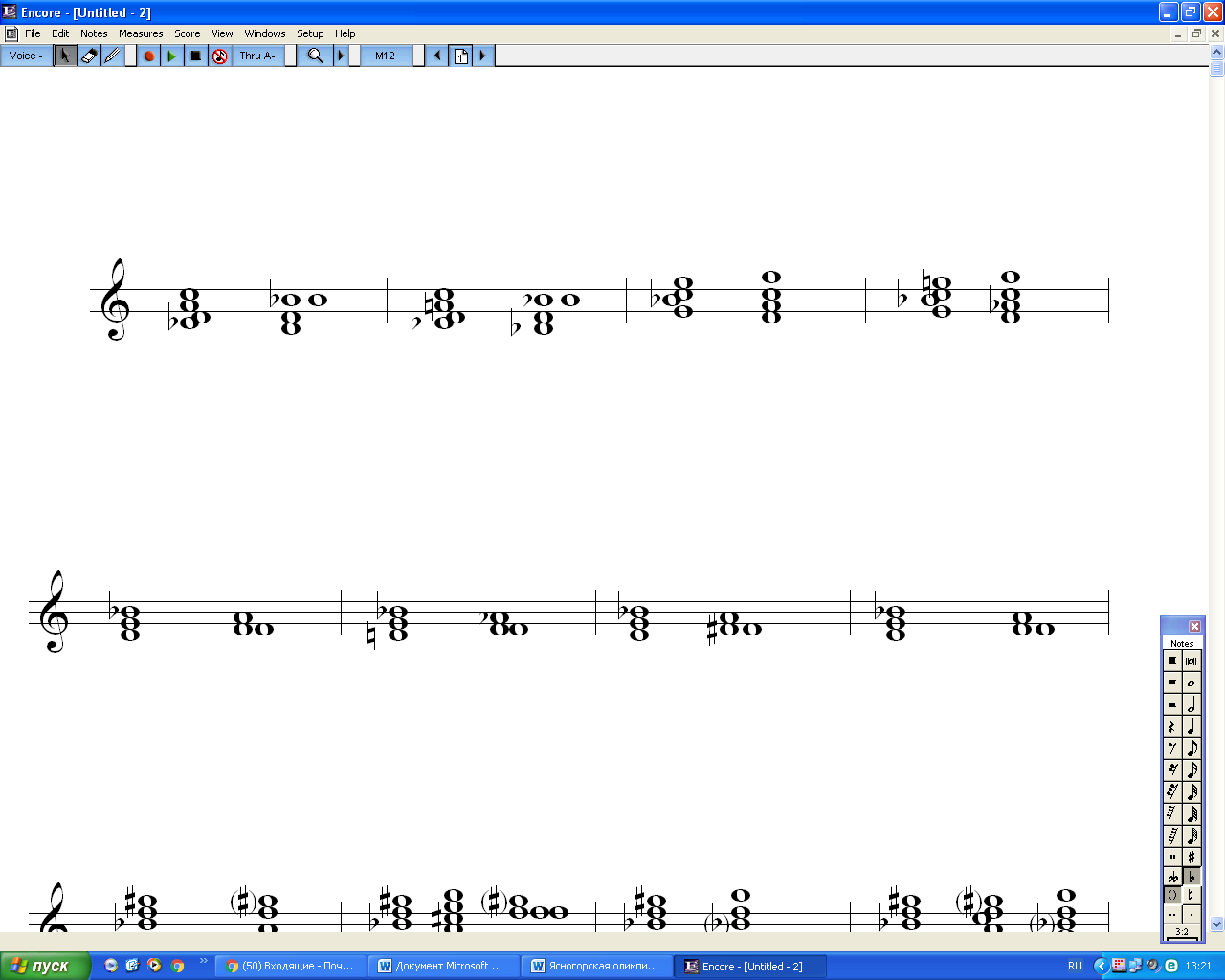             F-dur                        f-moll г                          D-dur г                        d-moll           Ум.53/VII      б3/I          Ум.53/VII#      м3/I            Ум.53/II     м3/III              Ум.53/II       б3/III                     D-dur г                      g-moll г   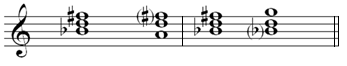           Ув.53          T64     Ув.53            t6                          Построить аккорды от звуков и разрешить их в соответствующие тональности разными способами.Тональности обозначить по буквенной системе: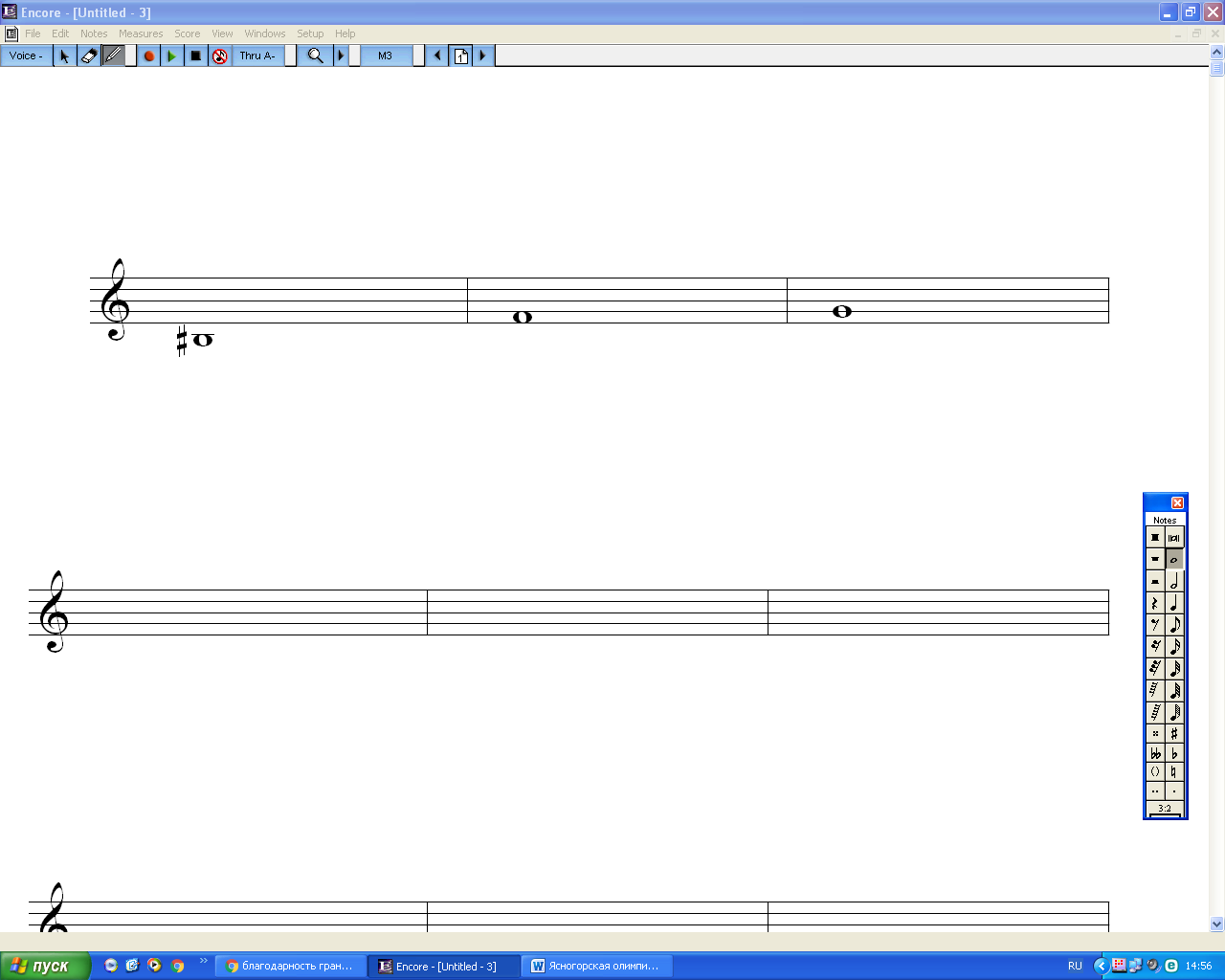    Ум.7                                                            ММ7                                               МУм.7Выполнение задания:  Cis-dur г                                                          cis-moll г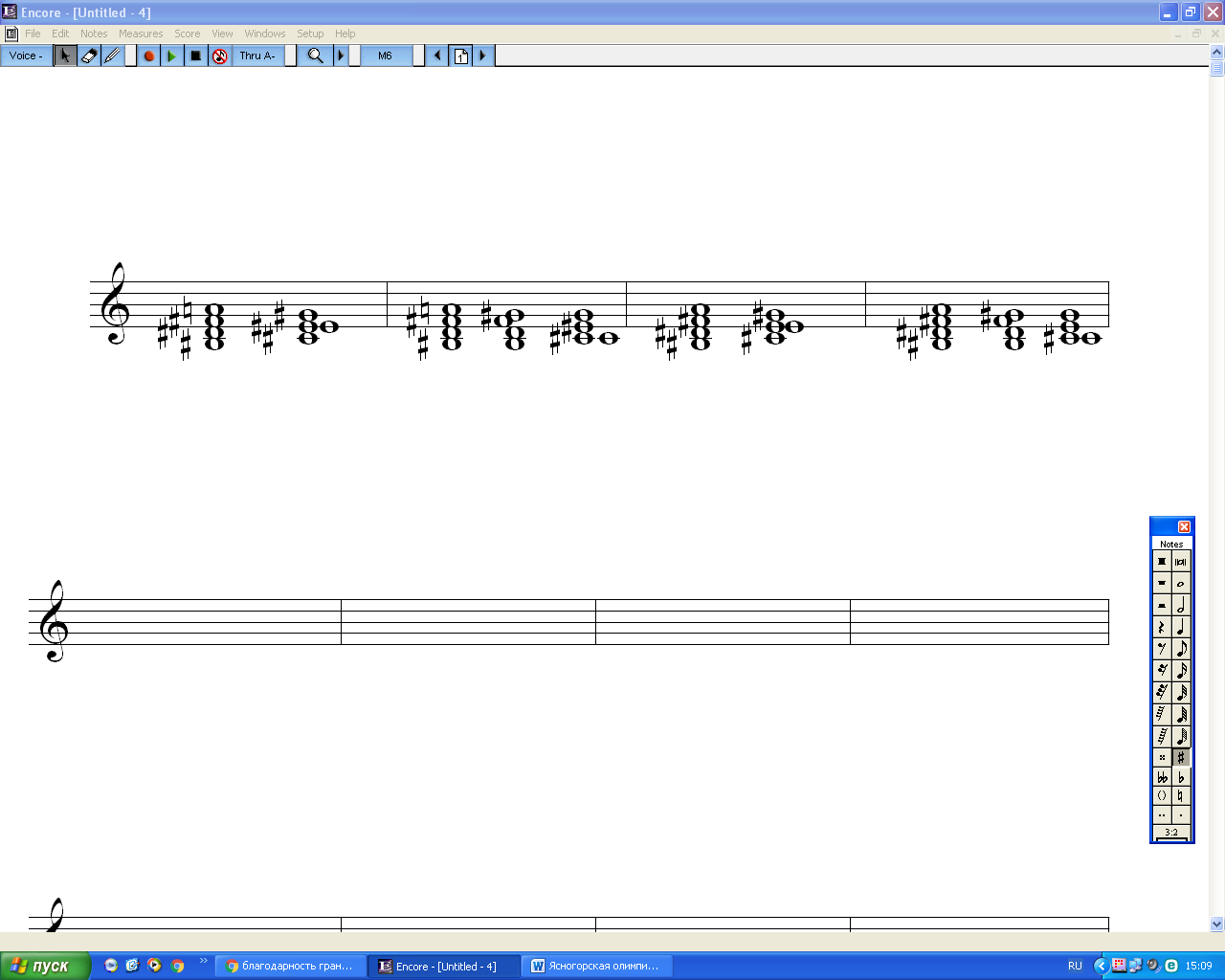       Ум.VII7        T53              Ум.VII7     D65      T53         Ум.VII7        t53                 Ум.VII7      D65       t53            Es-dur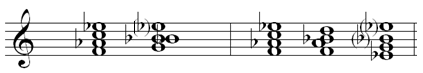        II7            T6                             II7            D43         T53F-dur г                                                                          f-moll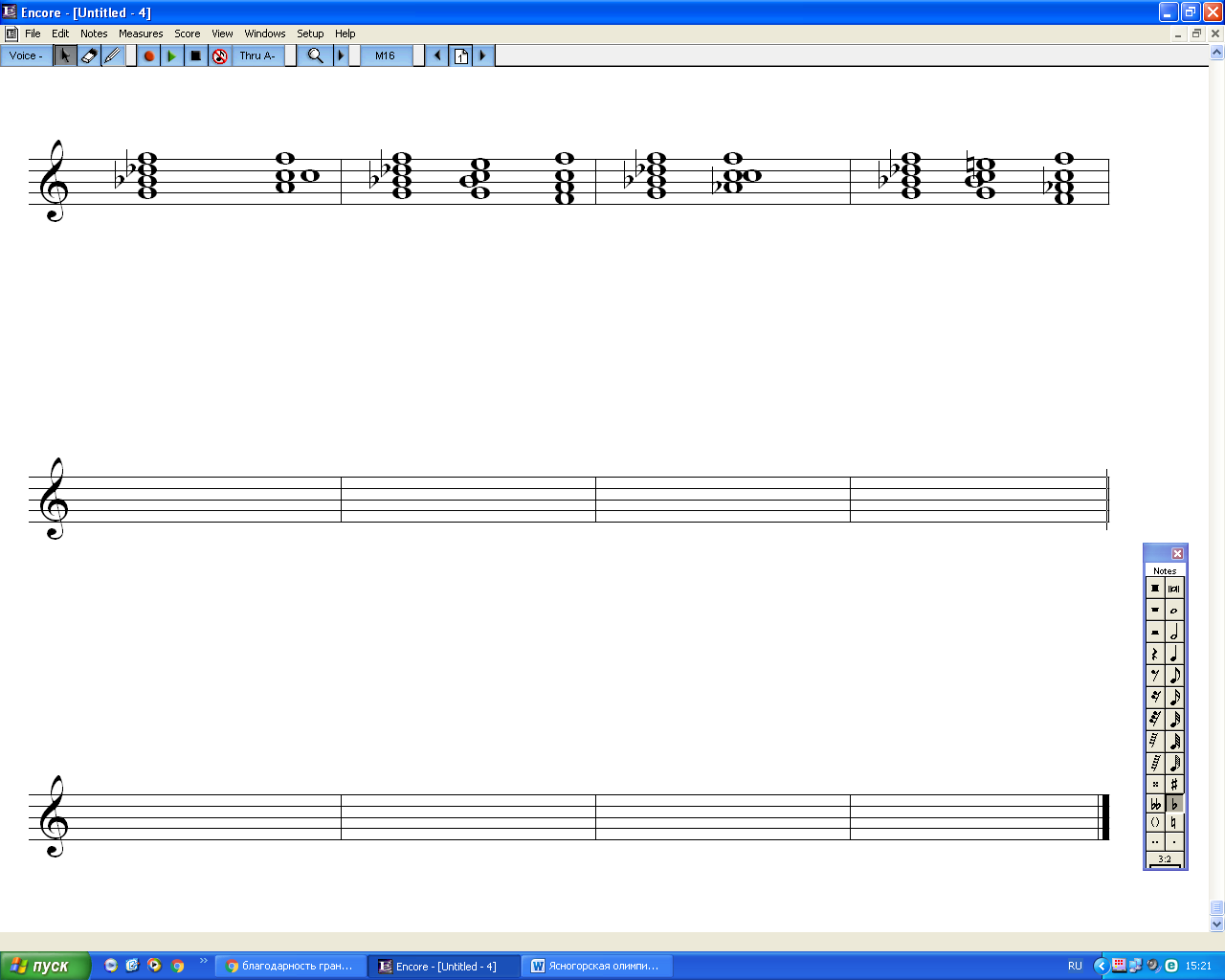                  II7г              T6             II7 г       D43         T53               II7        t6                             II7        D43         t53             As-dur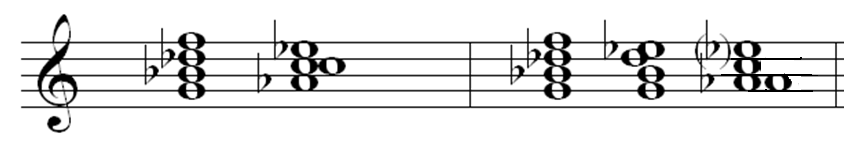        M.VII7        T53                    M.VII7     D65      T53